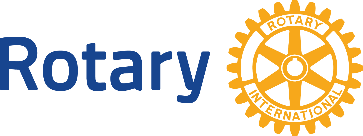 以下のページは、オンラインのグローバル補助金申請書の入力項目と質問をまとめたものです。申請の計画を立てる際に、この文書をご参照いただけます。実際の補助金申請書はwww.rotary.org/ja/grantsからご入力ください。2680地区専用グローバル補助金（奨学金）奨学金候補者のための申請書テンプレート・緑字は奨学金申請者入力部分、青字はクラブ入力部分となっております。奨学金申請者からクラブへの申請年月日：　　　　　 年　　　　月　　　日　クラブから地区への申請年月日　　　　　　：　　　 　 年　　　　月　　　日提唱クラブ：　　　　　　　　　　　　　　　　　　　　　　　　　ロータリークラブ協同提唱クラブ：　　　　　　　　　　　　　　　　　　　　　 ロータリークラブ・テンプレート作成前に、奨学金申請者情報を下記に入力ください。候補者の情報緊急連絡先情報（本人以外）言語能力話したり、読み書きしたりできる言語（母語を含む）とそのレベルをすべて記入してください。学歴在学した教育機関のうち、最も最近のものを2つ挙げてください。一番最近に通った学校：それ以前に通った学校：理由・目的この奨学金を通じて、どのようなことを達成したいと考えていますか。あなたの理由及び目的を、800字程度で簡潔に記入してください（専攻分野、ロータリーの重点分野についてなど）。あなたがこの奨学金にふさわしいと思う理由を、200字以内で説明してください（これまでのボランティア／勤務／学業経験、理念、考え方など）。・次ページからが、My ROTARY財団申請用テンプレートとなります。 緑字部分（奨学金申請者用）、青字部分（クラブ用）をそれぞれ埋めてご提出ください。なお、実際の財団申請では、留学先言語での入力提出となります。地区合格後はすみやかに翻訳作業に入り、財団申請を行ってください。My　ROTARY  ロータリー財団申請用テンプレートステップ１：基本情報プロジェクト名をご入力ください。　（タイトルは、Scholarship(名前：名字は大文字)で統一しています。　例：Scholarship（Taro YAMADA）計画しているプロジェクトの種類（人道的プロジェクト、職業研修、奨学金のいずれか）このプロジェクトの代表連絡担当者（実施国側担当者と援助国側担当者の両方）をお選びください。実施国側の代表連絡担当者は、プロジェクト、研修、留学が行われる国に居住している人とします。援助国側の代表連絡担当者は、実施国以外に居住する人とします。双方の連絡担当者は、本補助金と関連するすべての連絡とロータリー財団への報告の責任を負います。ステップ2：委員会メンバーこの委員会に、少なくとも実施国側提唱者から2名のメンバー、援助国側提唱者から2名のメンバーをお選びください。本補助金の委員会メンバーに関する情報をご入力ください（実施国側提唱者からのメンバー）。本補助金の委員会メンバーに関する情報をご入力ください（援助国側提唱者からのメンバー）。これらの委員会メンバーのうち、利害の対立が生じる可能性のある人はいますか。可能性がある場合、簡潔にご説明ください。（「利害の対立」は補助金や奨学金にかかわる人とその家族、知り合い、事業上の利益関係者、またはその人が管理委員、理事、役員を務める組織が本プロジェクトまたは補助金から利益や恩恵を得ると思われる場合に生じる可能性があります。ステップ3：プロジェクトの概要　本プロジェクトの主な目的と受益者について情報をご入力ください。（以下の欄にはプロジェクトの大要のみをできるだけ簡潔に入力してください。ステップ4：重点分野奨学生の専攻は、どの重点分野に該当しますか。ロータリーの重点分野にはそれぞれ目標があります（「重点分野の基本方針」を参照）。あなたの奨学金活動はどの目標につながりますか。それらの目標をどのように達成しますか。奨学金による学業・研究（奨学金を使って通う教育機関や専攻課程について記入してください。）受講するクラスとその課程の関連情報が掲載されたウェブサイトのリンクを記入してください。また、受講課程やコースが、上で選択したロータリー重点分野とあなたのキャリアプランにどのように関連するか説明してください。あなたのこれまでと現在の教育／勤務／ボランティア経験は、上で選択したロータリー重点分野の目標とどのように関連していますか（500字以内）。奨学金期間が終了した直後に、どのような仕事／学業に就く計画ですか（500字以内）。あなたの長期的なキャリア目標は、上で選択したロータリー重点分野の目標とどのように関連していますか（500字以内）。ステップ5：成果の測定（該当する重点分野の）どの目標を支援するものですか。該当する目標をすべてお選びください。選ばれた目標について質問にお答えいただきます。また、プロジェクトの終わりに、各目標に向けた成果をご報告いただくことになります。各重点分野には一連の目標が定められています。このプロジェクトが支援する目標のみお選びください。別紙「重点分野の基本方針」から、この各重点分野の「重点分野の目的と目標」から該当するものを選んで下記に入力ください。入力例：平和構築と紛争予防の３ステップ７：奨学金申請者 （ステップ６は入力不要なので割愛しています）奨学金申請者の名前とEメールアドレスを入力し、入学許可状を添付（正式申請時アップロード）してください。重複になりますが、最終提出先が変わりますので記入お願いします。留学先機関留学先機関の名前と住所をご入力ください。重複になりますが、最終提出先が変わりますのでご記入をお願いします。ロータリアンの参加 このプロジェクトで実施国側ロータリアンが担う役割をご説明ください。このプロジェクトで援助国側ロータリアンが担う役割をご説明ください。ステップ8：予算予算を立てるために使用した現地通貨と、1米ドルあたりの為替レート（最新のもの）を記入してください。具体的な経費を挙げてください。予算の合計額は、奨学金額に合っていなければなりません。また記入した経費を裏づける資料（料金表、見積書など）を添付してください。○補助金（奨学金）は、以下に充てることができます。 • パスポート／ビザ • 予防接種 • 旅費（詳細は補助金の授与と受諾の条件を参照） • 学用品 • 授業料 • 大学が義務づける医療保険加入を含め、大学に納入するそのほかの費用 • 部屋代と食費 • 生活用品• 現地での交通費 • 語学研修費（ただし、語学テストのスコアを上げることを条件とした入学許可を受けている場合は、奨学金 を申請できません）〇補助金（奨学金）を、以下に充てることはできません。 • 補助金が承認される前に発生した費用 • 車とそれに関連する費用 • 配偶者や被扶養者の費用 • 奨学金期間中の自国における家賃と生活費 • 奨学金受領によって発生する税金 • 病院・医師 • 家具 • 娯楽費 • 個人的な旅行 • ロータリー行事に関連した経費米国の税法により、ロータリー財団は、米国での就学を支援 するグローバル補助金に関して、米国税法に従い授業料、書籍代、必要な備品、手数料・入学金を除く経費の源泉徴収を差し引く必要があります。このため、奨学生を支援しているクラブ・地区は、奨学 金の資金をなるべく授業料、書籍代、必要な備品に限って使用するように奨学生に助言することが奨励 されています。ただし、公益財団法人ロータリー日本財団を通じて日本から米国に留学する奨学生については、この要件は適用されません。（My ROTARY資料：グローバル補助金による奨学金補足資料より抜粋）資金調達奨学金の授与額は、（　　ここに入力　　）米ドルです。  これを超える分については、奨学生個人の負担となります。すべての経費を確実に賄えるよう、奨学金以外にあなたが利用できる財源を挙げてください。補足文書上記リストの費用を裏付ける文書（入札書や見積送り状など）をアップロードしてください。 （これはMy ROTARYからのロータリー財団申請での手続となります。 テンプレート作成時には不要な作業です。ステップ9：調達資金プロジェクトのために調達した資金を以下にご入力ください。ここに入力された情報を基に、国際財団活動資金（WF）からの上乗せの上限額が計算されます。現金拠出金とDDFを含む調達資金をすべて挙げてください（必要に応じて行を追加してください）。*グローバル補助金プロジェクトのために財団に現金拠出金を送金する場合、この資金の手続きにかかる費用をまかなうために5 ％の追加金が適用されます。この追加金は、クラブと地区のポール・ハリス・フェロー認証ポイントの対象となります。国際財団活動資金（WF）からの上乗せとして申請する金額をご入力ください。（　　　　　　）ドル奨学金** （奨学生に関する質問は下記を参照）候補者の選出プロセスをご説明ください。この候補者の履歴、学歴、今後の計画がこの重点分野のグローバル補助金に適しているのはなぜですか。**奨学金申請者は、以下の質問に答えることとなります：留学で専攻する課程について、以下の情報を入力してください。入学許可を得た教育機関（所在国および市町村を含む）（重複しますが入力ください）学歴について最近のものを2つ入力してください。（重複しますが入力ください）使用言語（重複しますが入力下さい）ウェブサイト： 専攻課程（重複しますが入力ください）専攻課程の開始日：  専攻課程の修了日：受講予定のコース、および専攻課程に関する情報が掲載されたウェブサイトのリンクを挙げてください。教育・職業・ボランティアにおけるあなたの経験は、選択された重点分野におけるロータリーの目標とどのように一致していますか。奨学金留学後のあなたのプランはどのようなものですか。あなたの将来のキャリアの長期的目標は、選択されたロータリーの重点分野とどのように一致していますか。提出書類リスト（提出漏れがないかご確認ください。）１．奨学金申請者のクラブへの提出書類　　（クラブの締切：申請年度1月下旬）グローバル補助金（奨学金）テンプレート（この書式中、緑字の奨学生記述部分のみ）最終学歴の成績証明書および卒業証明書（在学中の者は在学教育機関の成績証明書及び推薦書）修学先大学院等の入学許可証または在学を証明するもの修学先の大学院等で使用する言語の能力レベルを示す証明書⑤　応募理由小論文  　　　(a） 応募理由および目的を日本語で８００字以内、書式は自由。　　　　　　　　（グローバル補助金（奨学金）申請書テンプレート ２ページ目の理由・目的と同じ内容）（b）　上記（a）を所定の方式に従い留学先言語に翻訳したもの⑥　履歴書（英語または留学先言語、書式は自由）⑦　予 算 概 要　　　　 （a）　出発前の費用（b）　留学期間中の費用２．提唱クラブの提出書類（地区の締切：申請年度3月上旬） 上記①の奨学金申請者が提出してきたグローバル補助金（奨学金）テンプレートに、青字のクラブ記述分を埋めて完成させたもの上記奨学金申請者が提出してきた全文書（上記②～⑦）推薦書および現金拠出証明書署名（奨学金申請者）本申請書に署名することで、私の知る限りにおいて、地区補助金の資金が管理委員会の指針に準拠し認められた項目にのみ使用され、ここに記されたすべての情報が事実であり、かつ正確であることを認めます。また、私は、今後地区およびクラブに提出した写真は、すべて、RIの所有物となり、返送されないことも理解しています。私は、著作権を含め、この写真のすべての権利を所有することを認め、時と場所を問わず、いかなる方法、また現在知られている媒体または後に作成される媒体において、使用料なしで写真を使用する取消不能な許可をRIとロータリー財団に与えます。これには、必要であれば、RIの独自の裁量により写真に修正を加える権利が含まれます。また、RIおよびロータリー財団が、ウェブサイト、雑誌、冊子、パンフレット、展示、その他の推進資料において写真を制限なく使用できる権利も含まれます。署名（2680地区提唱クラブ又は提唱委員会）本プロジェクトを実施するロータリークラブの会長（協同提唱がある場合は提唱クラブの会長）、または地区委員長（地区提唱の場合）として、本テンプレートの全ての記載事項が、その知り得る限りにおいて真実かつ正確であることを確認しました。また、本テンプレートに記載された申請内容に違うことなく責任を持ってMy ROTARYに申請いたします。上記の責任と義務に同意のうえ、申請することを確認し、ここに署名いたします。名：姓：国籍：生年月日：（日-月-年の順で入力、例：23-05-1999）（日-月-年の順で入力、例：23-05-1999）現住所E-mail携帯番号性別
（　　）女性（　　）男性	（　　）女性（　　）男性	あなたは現在、ローターアクトクラブの会員ですか。あなたは現在、ローターアクトクラブの会員ですか。（　　） はい（　　）いいえあなたはロータリアン、クラブ／地区／その他のロータリー組織の職員、ロータリアンの配偶者または直系卑属ですか。あなたはロータリアン、クラブ／地区／その他のロータリー組織の職員、ロータリアンの配偶者または直系卑属ですか。（　　）はい（　　）いいえ氏名（ふりがな）奨学金申請者との続柄Eメールアドレス：住所（番地など）：主要な電話番号：代替の電話番号：言語筆記レベル会話レベル教育機関名：取得した学位：所在地：専攻分野：卒業・終了日GPA：教育機関名：取得した学位：所在地：専攻分野：GPA：Scholarship （ここに上記のように名前を入力ください。）奨学金入力不要　実施国（受入先）RC担当者は後日決定入力不要　実施国（受入先）RC委員会メンバーは後日決定☐平和構築と紛争予防☐疾病予防と治療☐水と衛生☐母子の健康☐基本的教育と識字率向上☐地域社会の経済発展☐環境教育機関名：所在地：使用されている言語： ウェブサイト：専攻課程：課程の開始日： 課程の修了日： 予定している出発日：予定している帰国日：現地通貨：為替レート（1米ドルあたり）：内容カテゴリー金額（現地通貨）費用（米ドル）1授業料と入学金授業料2部屋代宿泊3教科書必需品4食費必需品5航空料金旅行6領事／査証手数料旅行7現地での交通費旅行891011#資金源詳細金額（米ドル）追加金*合計申請者氏名(活字体)（署名）日付20　　　年　　　月　　　日申請者氏名(活字体)（署名）日付20　　　年　　　月　　　日